 Repertory Theatre Occupations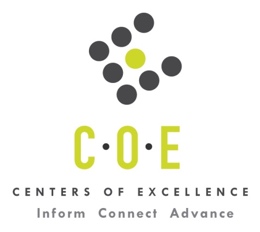 Labor Market Information ReportPrepared by the San Francisco Bay Center of Excellence for Labor Market ResearchJune 2018RecommendationBased on all available data, there appears to be an undersupply of Repertory Theatre workers compared to the demand for this cluster of occupations in the Bay region and in the North Bay sub-region (Marin, Napa, Solano, and Sonoma Counties). The annual gap is about 955 students annually in the Bay region and 157 in the North Bay.This report also provides student outcomes data on employment and earnings for programs on TOP Code 1006.00 - Technical Theater in the state and region. It is recommended that this data be reviewed to better understand how outcomes for Santa Rosa Junior College (SJRC) students taking courses on this TOP code compare to potentially similar programs at colleges in the state and region, as well as to outcomes across all CTE programs at SJRC and in the region. IntroductionThis report profiles Repertory Theatre Occupations in the 12 county Bay region and in the North Bay sub-region for a new program at Santa Rosa Junior College. Please note that COE decided not to include General and Operations Managers (SOC 11-1021) in the occupational cluster since this occupation code is very broad and usually selected for occupations aligned to general business programs. In addition, the demand for this SOC code would dwarf the results of the other four other SOC codes selected, which are more in alignment with the program and TOP code selected.Occupational DemandTable 1. Employment Outlook for Repertory Theatre Occupations in Bay RegionSource: EMSI 2018.2Bay Region includes Alameda, Contra Costa, Marin, Monterey, Napa, San Benito, San Francisco, San Mateo, Santa Clara, Santa Cruz, Solano and Sonoma CountiesTable 2. Employment Outlook for Repertory Theatre Occupations in North Bay Sub-RegionSource: EMSI 2018.2North Bay Sub-Region includes Marin, Napa, Solano, and Sonoma CountiesJob Postings in Bay Region and North Bay Sub-RegionTable 3. Number of Job Postings by Occupation for latest 12 months (June 2017 - May 2018)Source: Burning GlassTable 4. Top Job Titles for Repertory Theatre Occupations for latest 12 months (June 2017 – May 2018)Source: Burning GlassIndustry ConcentrationTable 5. Industries hiring Repertory Theatre Workers in Bay RegionSource: EMSI 2018.2Table 6. Top Employers Posting Repertory Theatre Occupations in Bay and North Bay (June 2017 – May 2018)Source: Burning GlassEducational SupplyThere are five colleges in the Bay Region issuing 8 awards annually on TOP Code 1006.00 - Technical Theater.  There are no North Bay colleges issuing awards.Table 7. Awards on TOP 1006.00 - Technical TheaterSource: IPEDS, Data Mart and LaunchboardNOTE: Headcount of students who took one or more courses is for 2016-17. The annual average for awards is 2014-17 unless there are only awards in 2016-17. Gap AnalysisBased on the data included in this report, there is a large labor market gap in the Bay region with 962 annual openings for the Repertory Theatre occupational cluster and eight annual awards for an annual undersupply of 954. In the North Bay, there is also a gap with 157 annual openings and no annual awards for an annual undersupply of 157.Student OutcomesTable 8. Four Employment Outcomes Metrics for Students Who Took Courses on TOP 1006.00 - Technical Theater
Note: The only program in the Bay region on this TOP code which has sufficient data to show outcomes is Santa Rosa. Therefore, the top colleges in the state are shown instead of the top colleges in the region for each metric.Source: Launchboard Pipeline (version available on 6/14/18)Skills, Certificates and EducationTable 9. Top Skills for Repertory Theatre Occupations in Bay Region (June 2017 - May 2018)Source: Burning GlassTable 10. Education Requirements for Repertory Theatre Occupations in Bay Region Note: 64% of records have been excluded because they do not include a degree level. As a result, the chart below may not be representative of the full sample.Source: Burning GlassMethodologyOccupations for this report were identified by use of skills listed in O*Net descriptions and job descriptions in Burning Glass. Labor demand data is sourced from Economic Modeling Specialists International (EMSI) occupation data and Burning Glass job postings data. Educational supply and student outcomes data is retrieved from multiple sources, including CTE Launchboard and CCCCO Data Mart.SourcesO*Net OnlineLabor Insight/Jobs (Burning Glass) Economic Modeling Specialists International (EMSI)  CTE LaunchBoard www.calpassplus.org/Launchboard/ Statewide CTE Outcomes Survey	Employment Development Department Unemployment Insurance DatasetLiving Insight Center for Community Economic DevelopmentChancellor’s Office MIS systemContactsFor more information, please contact:Doreen O’Donovan, Data Research Analyst, for Bay Area Community College Consortium (BACCC) and Centers of Excellence (CoE), doreen@baccc.net or (831) 479-6481John Carrese, Director, San Francisco Bay Center of Excellence for Labor Market Research, jcarrese@ccsf.edu or (415) 452-5529Set and Exhibit Designers (SOC 27-1027): Design special exhibits and movie, television, and theater sets.  May study scripts, confer with directors, and conduct research to determine appropriate architectural styles.Entry-Level Educational Requirement: Bachelor's degreeTraining Requirement: NonePercentage of Community College Award Holders or Some Postsecondary Coursework: 29%Actors (SOC 27-2011): Play parts in stage, television, radio, video, motion picture productions, or other settings for entertainment, information, or instruction.  Interpret serious or comic role by speech, gesture, and body movement to entertain or inform audience.  May dance and sing.Entry-Level Educational Requirement: Some college, no degreeTraining Requirement: Long-term on-the-job trainingPercentage of Community College Award Holders or Some Postsecondary Coursework: 30%Musicians and Singers (SOC 27-2042): Play one or more musical instruments or sing.  May perform on stage, for on-air broadcasting, or for sound or video recording. Entry-Level Educational Requirement: No formal educational credentialTraining Requirement: Long-term on-the-job trainingPercentage of Community College Award Holders or Some Postsecondary Coursework: 25%Costume Attendants (SOC 39-3092): Select, fit, and take care of costumes for cast members, and aid entertainers.  May assist with multiple costume changes during performances.Entry-Level Educational Requirement: High school diploma or equivalentTraining Requirement: Short-term on-the-job trainingPercentage of Community College Award Holders or Some Postsecondary Coursework: 37%Occupation 2017 Jobs2022 Jobs5-Yr Change5-Yr % Change5-Yr Open-ingsAnnual Open-ings10% Hourly WageMedian Hourly WageSet and Exhibit Designers47049928 6%25351$16.37 $23.96 Actors1,5571,65195 6%900180$12.76 $17.31 Musicians and Singers6,6096,778169 3%3,426685$12.83 $18.33 Costume Attendants18519914 8%23046$10.87 $21.69 Total8,8219,1273063%4,809962$12.96 $18.52 Occupation 2017 Jobs2022 Jobs5-Yr Change5-Yr % Change5-Yr Open-ingsAnnual Open-ings10% Hourly WageMedian Hourly WageSet and Exhibit Designers43452 4%235$20.15 $22.58 Actors323310(13) (4%)16533$15.30 $17.89 Musicians and Singers1,1011,11817 2%573115$16.14 $18.18 Costume Attendants18191 5%224$20.61 $25.47 Total 1,485 1,492 7.5%783157$16.13 $18.33 OccupationBayNorth BayActor887Musician, Instrumental320Set and Exhibit Designer200Singer181Costume Attendants41Total1629Common TitleBayCommon TitleBayCommon TitleNorth BayActor14Entertainment Performer4Entertainment Performer3Musician7Entertainment Teacher/Performer4Entertainment Costume Character2Presenter/Performer5Event Set4Accompanist, Choral, Pool4Piano Accompanist4Industry – 6 Digit NAICS (No. American Industry Classification) CodesJobs in Industry (2017)Jobs in Industry (2022)% Change (2017-22)% in Industry (2017)Independent Artists, Writers, and Performers (711510)3,1353,1541%35.5%Religious Organizations (813110)1,7671,8454%20.0%Musical Groups and Artists (711130)743719 (3%)8.4%Theater Companies and Dinner Theaters (711110)55061412%6.2%Motion Picture and Video Production (512110)3343494%3.8%Other Spectator Sports (711219)2732896%3.1%Dance Companies (711120)2492646%2.8%Promoters of Performing Arts, Sports & Similar Events without Facilities (711320)133128 (4%)1.5%Colleges, Universities, and Professional Schools (611310)12013613%1.4%Promoters of Performing Arts, Sports & Similar Events with Facilities (711310)1131228%1.3%Agents and Managers for Artists, Athletes, Entertainers & Other Public Figures (711410)110105 (5%)1.2%EmployerBayEmployerBayEmployerNorth BaySix Flags Incorporated7Kate Spade4Six Flags Inco7US Army7Ringtail Learning Inc4Marin Theatre Company1California State University6Safe Sound4California Weekly Explorer Inc4San Ramon Valley Unified School District4Fudgery4CollegeSub-RegionHeadcountAssociatesCertificatesTotalDiablo ValleyEast Bay152112FoothillSilicon Valley82303MontereySC _ Monterey11011OhloneEast Bay113101West ValleySilicon Valley50101San FranciscoMid Peninsula36000MarinNorth Bay41000Los PositasEast Bay27000Santa RosaNorth Bay86000SolanoNorth Bay47000Total Bay RegionTotal Bay Region645618Total North Bay Sub-RegionTotal North Bay Sub-Region1740002015-16Bay 
(All CTE Programs)Santa Rosa(All CTE Programs)State (1006.00)Bay (1006.00)Santa Rosa (1006.00)Top College in State on 1006.00Top College in State on 1006.00% Employed Four Quarters After Exit74%78%65%70%86%Rio Hondo92%(12 out of 13)Median Earnings Two Quarters After Exit$9,875$10,170$4,485$4,548$5,665Citrus College$8,000(no of students n/a)Median % Change in Earnings46%44%108%170%171%Allan Hancock302%(no of students n/a)% of Students Earning a Living Wage63%62%10%14%14%Citrus College50%(10 out of 20)SkillPostingsSkillPostingsSkillPostingsMusic34Teamwork/Collaboration18Sales9Teaching27Piano13Customer Contact8Scheduling19Cleaning11Guitar8Singing19Customer Service10Music Theory8Repair8Education (minimum advertised)Latest 12 Mos. PostingsHigh school or vocational training30 (52%)Associate Degree1 (2%)Bachelor’s Degree or Higher27 (46%)